Year 8 Science Revision Resources This document provides links to some revision resources to help you review and practise your scientific knowledge.  There are many different opportunities given below and many ways of reviewing your work – here are some suggestions that you could try:Watch the video links and make some key notes highlighting key words for each video/ topic.Read through the Bitesize links and complete the practise tests.  Add anything that you got wrong/ missed to your notes.Read the pages indicated from your revision guide (use Seneca if you don’t have one).  Make some flashcards of key ideas to remember – get someone at home to test you using these.Complete the exam questions and mark them using the mark schemes.Please keep all of your revision resources; these can be added to over time.  Remember, we are here to help; write down any questions you have and ask your teachers.Subject contentVideo linkBitesize linkRev. page no.Exam pro. qus.(QR code)  Try the challenge ones if you can!8.8 Biology – Organisms 2https://www.youtube.com/watch?v=fQsgZloXNPY(respiratory system)https://www.youtube.com/watch?v=XYLi9zCghd8(effects of smoking)https://www.youtube.com/watch?v=hc1YtXc_84A(exercise and breathing)https://www.youtube.com/watch?v=PzfLDi-sL3w(asthma)https://www.youtube.com/watch?v=inEPlZZ_SfA(nutrients overview)https://www.youtube.com/watch?v=13H1urX3gxI(food tests)https://www.youtube.com/watch?v=Og5xAdC8EUI(digestion)https://www.youtube.com/watch?v=a0yGDipKWlo(digestive enzymes)https://www.youtube.com/watch?v=laUPud5PVhU(bacteria and digestion)https://www.bbc.co.uk/bitesize/topics/zvrrd2p(respiration and gas exchange)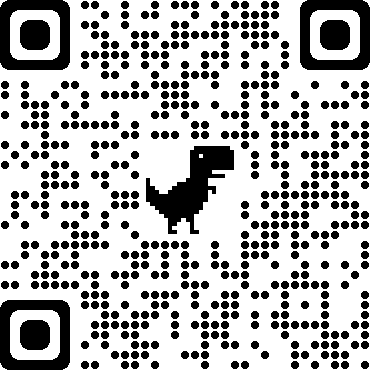 https://www.bbc.co.uk/bitesize/topics/zf339j6 (Nutrition, digestion and excretion)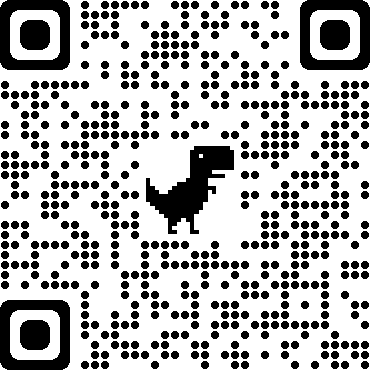 Gas exchan 12-14Nutrition 6-9https://divyxaz.exampro.net/    (Breathing -general Qs)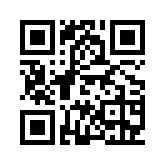 https://tuveeez.exampro.net/ (Breathing - challenge Qs)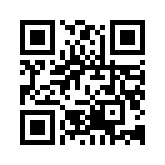 https://fepofek.exampro.net/   (Digestion – general Qs)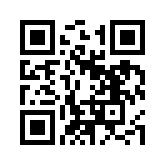 https://yyiejoe.exampro.net/      (Digestion – challenge Qs)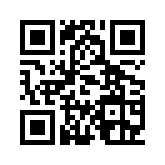  8.5 Chemistry- Matter 2https://www.youtube.com/watch?v=CguFLlwZKoM(elements)https://www.youtube.com/watch?v=DZ6Ap8Zyb9w(atom, element and compounds)https://www.youtube.com/watch?v=vWHmX1fKTrI(periodic table)https://www.bbc.co.uk/bitesize/topics/zstp34j(Elements and Periodic table)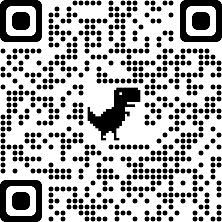 https://www.bbc.co.uk/bitesize/guides/zt2hpv4/revision/1(atoms elements and compounds)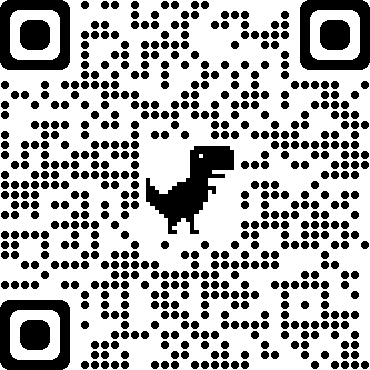 Elements 35Periodic table 36Compounds 37-38https://tuoaeou.exampro.net/(Periodic table – general Qs)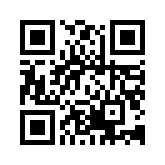 https://uerelir.exampro.net/ (Periodic table – challenge Qs)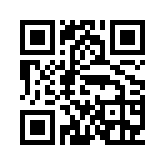 Subject contentVideo linkBitesize linkRev. page no.Exam pro. qus.(QR code) 8.1 Physics – forces 2https://www.youtube.com/watch?v=xc3sM8TiTp0(friction and drag)https://www.youtube.com/watch?v=m9aJImtsEpM(friction demo)https://www.youtube.com/watch?v=22VGQM1jCn8 (turning forces)https://www.youtube.com/watch?v=NzKAJWTmlwg (pressure in gases)https://www.bbc.co.uk/bitesize/topics/z4brd2p(forces and movement) 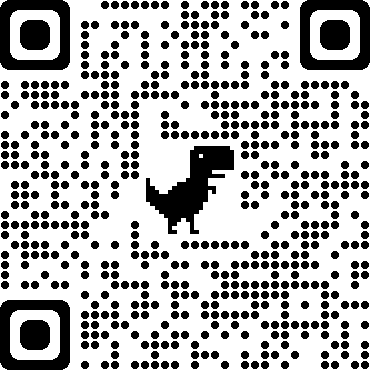 Drag 80-81Moments 82Elasticity 83Pressure 84https://iibuyoa.exampro.net/(Forces – general Qs)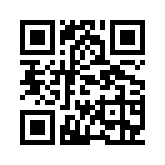 https://oarojeq.exampro.net/(Forces – challenge Qs)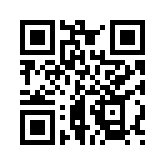 8.9 Biology – ecosystems 2https://www.youtube.com/watch?v=Xp0o19gWX7E(respiration)https://www.youtube.com/watch?v=Xp0o19gWX7E(aerobic respiration)https://www.youtube.com/watch?v=Xp0o19gWX7E(anaerobic respiration)https://www.youtube.com/watch?v=CL9A8YhwUps(photosynthesis)https://www.youtube.com/watch?v=DfbR2IjC80o(photosynthesis)https://www.bbc.co.uk/bitesize/topics/zvrrd2p(respiration and photosynthesis)4, 19https://geleria.exampro.net/(respiration & photosynth – general Qs)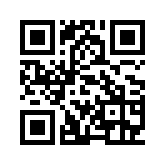 https://zyhiquf.exampro.net/(resp & Photosynth – challenge Qs)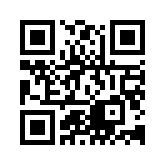 Subject contentVideo linkBitesize linkRev. page no.Exam pro. qus.(QR code)8.6 Chemistry- chemical reactions 2https://www.youtube.com/watch?v=WUSrEKv6x94(atoms in chemical reactions)https://www.youtube.com/watch?v=0l8x1lDbbRU(rearrangement of atoms on chem reactions)https://www.youtube.com/watch?v=uoEItwCXr6I(chemistry of combustion)https://www.youtube.com/watch?v=eJXL0IrbtqE(exothermic and endothermic reactions)https://www.youtube.com/watch?v=dstRL5xB0Sk(exothermic and endothermic reactions- harder level).https://www.youtube.com/watch?v=5-TPVHIi39w(bond energies – intro)https://www.bbc.co.uk/bitesize/topics/zypsgk7(chemical reactions and tests)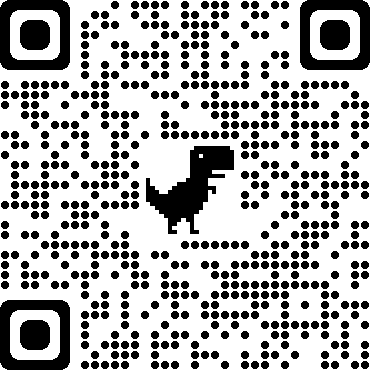 48-51https://potequu.exampro.net/(Chem reactions – general Qs)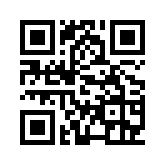 https://logyxee.exampro.net/(Chem reactions – challenge Qs)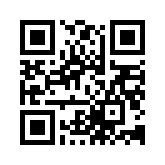 8.2 Physics – Electromagnets 2https://www.youtube.com/watch?v=SCnGfE7qxHc(magnetism)https://www.youtube.com/watch?v=oDtqNT-3wRo (electromagnets)https://www.bbc.co.uk/bitesize/topics/zrvbkqt(magnetism and electromagnets)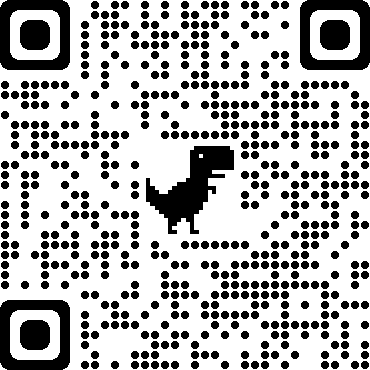 99-100https://veyyiox.exampro.net/(Magnetism – general Qs)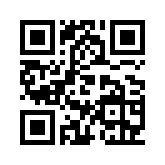 https://setalud.exampro.net/(Magnetism – challenge Qs)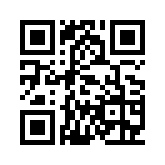 Subject contentVideo linkBitesize linkRev. page no.Exam pro. qus.(QR code) 8.10 Biology – Genes 2https://www.youtube.com/watch?v=K3F5BV82Lg8(story of genetics)https://www.youtube.com/watch?v=hywRdDVR76A(DNA and chromosomes)https://www.youtube.com/watch?v=BcpB_986wyk(Charles Darwin theory of evolution)https://www.bbc.co.uk/bitesize/topics/zpffr82( Inheritance and genetics)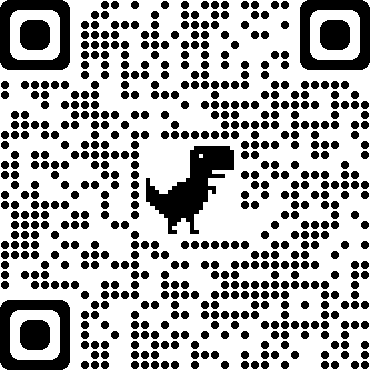 26-30https://ferehux.exampro.net/(genes 2 – general Qs)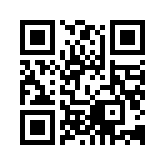 https://yiregau.exampro.net/(genes 2 – challenge Qs)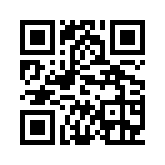 8.7 Chemistry- Earth 2https://www.youtube.com/watch?v=zrD3tMNPjXU(Carbon cycle)https://www.youtube.com/watch?v=7ZnvFkiZmDM(Global warming)https://www.youtube.com/watch?v=r7MkghPJ-ZE(climate change)https://www.youtube.com/watch?v=g2O-nEq33EA(metal extraction)https://www.bbc.co.uk/bitesize/articles/zd7gsk7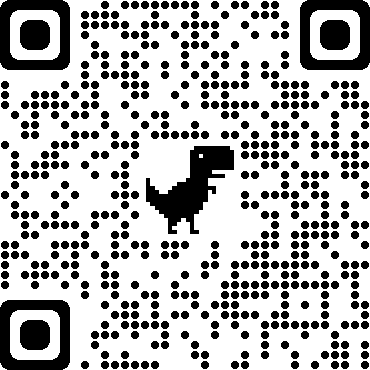 (Carbon cycle)https://www.bbc.co.uk/bitesize/articles/zkhtqfr (climate change)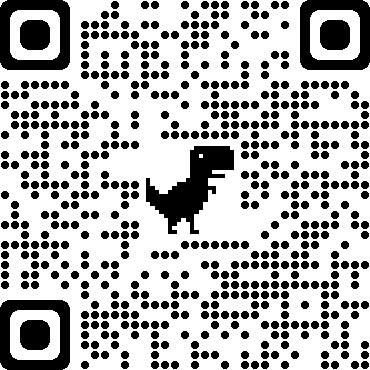 https://www.bbc.co.uk/bitesize/guides/z3v9msg/revision/1(extracting metals)63-6442, 54https://zuaohuf.exampro.net/ (Earth 2 – general Qs)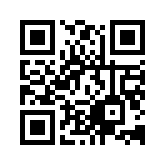 https://hauejaj.exampro.net/(Earth 2 – challenge Qs)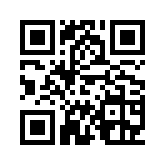 Subject contentVideo linkBitesize linkRev. page no.Exam pro. qus.(QR code)8.3 Physics – Energy 2https://www.youtube.com/watch?v=SCnGfE7qxHc(work)https://www.youtube.com/watch?v=Eizsm5V8c_c(conduction, convection and radiation)https://www.bbc.co.uk/bitesize/guides/z8pk3k7/revision/1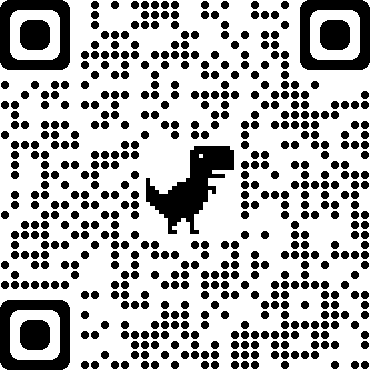 (work)https://www.bbc.co.uk/bitesize/guides/zy8g3k7/revision/1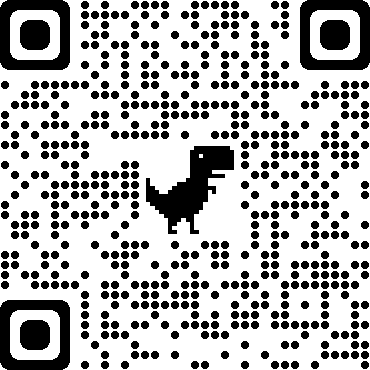 (Energy and heating)8266-68https://cibiuue.exampro.net/(Work and thermal energy – general Qs)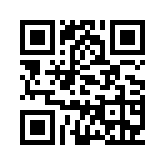 https://gitekoj.exampro.net/ (Work and thermal energy  – challenge Qs)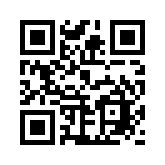 Investigative skillshttps://www.youtube.com/watch?v=yi0hwFDQTSQ(Investigative skills- the scientific method)https://www.youtube.com/watch?v=iaewZmc4TYQ(Variables in science experiments)https://www.youtube.com/watch?v=a6hIaNvWE78(How to plot line graphs)https://www.bbc.co.uk/bitesize/topics/zhjrcj6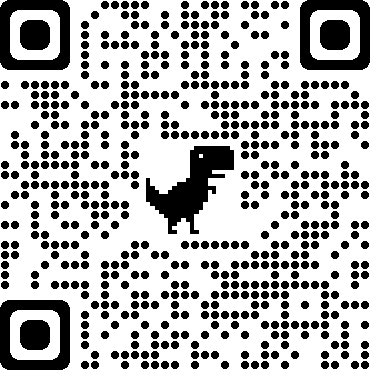 https://www.bbc.co.uk/bitesize/topics/zqqmmsg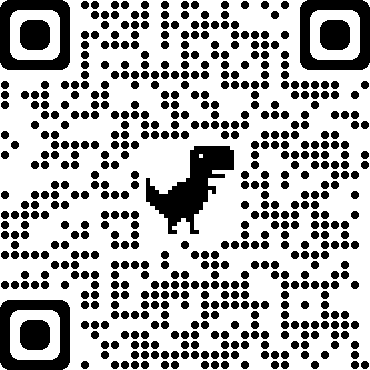        N/Ahttps://neouves.exampro.net/(investigative skills Qs)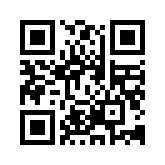 